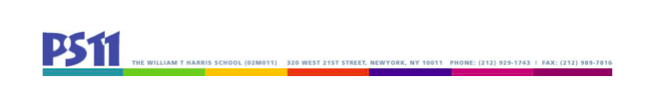 SLT Meeting9.21.213:00 - 4:30Attendance:Bob Bender, PS 11 Principal Teachers:Emma Balmuth-LorisMarketa KawaKim OlsonHolli Weiss (UFT Chapter Chair)Community Representative: Debbie Osborne, PS 11 Programs and Community Based Organization (CBO) representative Parents: Inbar Aricha-MetzerRebecca Berkebile (Secretary)Courtney LewisReshma SaujaniEdward SoJordan Wright (Chair)Minutes: I. Introductions Members of SLT1. Need one more staff member for SLT – must be UFT memberRole of SLT Comprehensive Education PlanSounding board for Mr. BenderAcademic engagement projects (work collaboratively with PTA)II. Standing agenda items for SLTA. Family Engagement/CommunicationInclude blurb on SLT in family liaison e-mails to let parents know they can use the SLT as a potential resource – Jordan will work with Jen Dickson on this.How can we make families feel welcome and that they belong at PS 11?  Dojo and e-mails as main mode of communication; Kindergarten teachers are very attuned to how different families like to receive information (paper, text, etc.).  SLT can help by brainstorming about projects that might engage parents who are not currently engaged; also try to engage working parents who cannot come into the classroom.Starting parent volunteering in the school with opening the library – moving slowly on inviting people in because do not want to exclude some people who are not vaccinated for various reasons – also capacity issues in certain classes.Health & Safety (including mental health)PTA asked Jordan and his clinic to conduct a workshop on parenting during COVID: how to support students from a psychological perspective; skills and support focus.AcademicsNo longer using Dreambox, technology-based productsEngagement on Social IssuesMr. Bender’s focus on identity work – teachers are working to get kids to tell them who they truly are.Gratitude InitiativesWord on the Street – connect with Mr. Bender about what families’ concerns areExample – concern by parents about early start time of school – Mr. Bender can explain this at the PTA meeting.III. Schedule of SLT Meetings for 2021-22October 12; November 9; December 14; January 11; February 8; March 8; April 12; May 10; May 31; June 143pm-4:30pm timing June 24 – SLT sponsored event – from 6-7:30pmWill continue on Zoom for nowIV. AdjournNext meeting: Tuesday, October 12, 3-4:30pm